           April 2024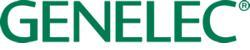 ***ZUR SOFORTIGEN VERÖFFENTLICHUNG***PressemitteilungGenelec bringt österreichische Fußballfansmitten ins GeschehenDie neue Raiffeisen Arena in Linz setzt auf Smart IP-Lautsprecher für 
erstklassiges Audio-over-IP und nachhaltiges DesignLinz, Österreich, April 2024... Der Linzer Athletik-Sport-Klub (LASK), derzeit eines der Spitzenteams der österreichischen Fußball-Bundesliga, ist kürzlich in die futuristische neue Raiffeisen Arena in Linz umgezogen. Die neue Spielstätte des LASK, die nach UEFA-Kategorie 4 gebaut wurde, zählt zu den größten und modernsten Sportstätten des Landes. Mehr als 80 Genelec Smart IP-Lautsprecher bieten den Fans ein hochwertiges Audio-Erlebnis.Die Hauptakteure bei diesem Projekt waren Saw IT Consulting, der Genelec-Vertriebspartner Audio Pro und der lokale Integrator Contech, der für die zentrale Umsetzung der gesamten audiovisuellen Ausstattung und eines Teils der Stadionbeschallung verantwortlich war. „Die Entscheidung für Genelec fiel vor allem aus drei Gründen“, berichtet Friedrich Mühlböck von Saw IT Consulting. „Erstens wegen der unbestreitbaren Qualität des Unternehmens, das als einer der angesehensten Anbieter auf dem Studiomarkt gilt. Zweitens war die IP-Option wichtig, und drittens die Tatsache, dass die Lautsprecher aktiv sind. Die Arena wollte keine Verstärker installieren, da dies zusätzliche Verkabelung und Platzbedarf für Racks bedeutet hätte.“Mit einer Fläche von 39.000 Quadratmetern und Baukosten von 85 Millionen Euro läutet die Raiffeisen Arena eine neue Ära des Fußballs und der regionalen Investitionen in Oberösterreich ein. Mit einer neuen, modernen Infrastruktur können dort Spiele der Champions League ausgetragen werden, und sie bietet Fans ein umfassendes Erlebnis mit brandneuen Einrichtungen vor Ort, einschließlich der LASK-Fanzone - eine Premiere für die österreichische Mannschaft.In der Fanzone sind regionale, unabhängige Händler vertreten, die Speisen & Getränke für den Spieltag anbieten. Fans können Ihre Biergläser von unten nach oben befüllen, eine Technik, die erstmals im Londoner Tottenham-Hotspur-Stadion zum Einsatz kam. Das Genelec-Lautsprechersystem ist hauptsächlich in diesen Hospitality-Bereichen verteilt und sorgt für Hintergrundmusik, wird aber auch von Live-Acts und DJs genutzt. Insgesamt bespielen achtzig 4430 Smart IP-Lautsprecher diese Fanzone, den Business Club, das Restaurant und die Bäckerei sowie die VIP-Logen, die privat mit Catering für größere Gruppen gemietet werden können. Zusätzlich versorgen vier 4030-Lautsprecher den Technikraum der Arena mit hochwertigem Audio. „Das Ziel war eine zentrale, einfach zu bedienende Steuerung aller audiovisuellen Anschlüsse, vor allem in den Hospitality-Bereichen des Stadions“, ergänzt Mühlböck.„Die meisten Genelec-Lautsprecher befinden sich in diesem Bereich, und wir haben uns für die Smart IP-Modelle entschieden, weil sie flexibel und einfach zu bedienen sind - zwei Dinge, die in einem Sportzentrum unerlässlich sind. Außerdem fügen sie sich fast überall unauffällig ein, so dass wir sie in den meisten Bereichen einsetzen können, ohne dass das System zu aufdringlich wirkt.Darüber hinaus engagiert sich die Raiffeisen Arena sehr für Nachhaltigkeit - und Genelecs Referenzen in diesem Bereich sind beeindruckend. Die Arena wurde mit einem Green Globe-Zertifikat ausgezeichnet, das sie durch Nutzung erneuerbarer Energie (dank Solarpanels) und intelligentem Abfall- und Wassermanagement erhalten hat. Das Engagement von Genelec für Nachhaltigkeit bei seinen Produkten und allen unternehmensweiten Entscheidungen passt sehr gut zum Ethos der Arena.“Das System wird von einer Allen & Heath AHM-64 Matrix mit einer Dante V2 Karte und Allen & Heath System Manager-Software gesteuert. Contech konfigurierte auch eine maßgeschneiderte Benutzersteuerungs-App über ein iPad, die eine einfache Steuerung im gesamten Veranstaltungsort ermöglicht.Die im Herzen von Linz errichtete Raiffeisen Arena ist ein Beispiel für innovatives Stadiondesign. Durch die Kombination von Gastfreundschaft mit eleganter, moderner Audiotechnik hat die Heimat des österreichischen Fußballvereins LASK eine unvergessliche Atmosphäre geschaffen, die über die Begeisterung auf dem Spielfeld hinausgeht. Mit den Lautsprechern der Smart IP- und 4000er-Serie von Genelec, die einen erstklassigen und zudem nachhaltigen Klang liefern, können es die LASK-Fans voll und ganz genießen, mitten im Geschehen der Bundesliga dabei zu sein.Weitere Informationen finden Sie unter www.genelec.de.***ENDE***Über GenelecSeit der Firmengründung 1978 sind professionelle Lautsprecher das Kerngeschäft von Genelec. Das große Engagement in Forschung und Entwicklung hat zu einer ganzen Reihe von revolutionären Designs geführt und Genelec als Marktführer bei Aktivlautsprechern etabliert. Auch vier Jahrzehnte später folgen alle Genelec Lautsprecher der ursprünglichen Philosophie, eine zuverlässige, neutrale und von der Lautsprechergröße unabhängige Klangwiedergabe zu garantieren. Zusätzlich bieten sie die Möglichkeit, sich an die akustischen Gegebenheiten der Hörumgebung anzupassen. Genelec-Kunden erhalten erstklassige Unterstützung vor Ort: von der akustischen Beratung und Kalibrierung über den technischen Service bis hin zur Gewährleistung einer langen Produktlebensdauer. Der Kauf eines Genelec-Produkts ist eine sichere langfristige Investition in ein herausragendes und zuverlässiges Klangerlebnis.Für weitere Presse-Informationen kontaktieren Sie bitte: Kiera Leeming, Copper Leaf Media			Howard Jones, GenelecT:	+33 (0)6 84 06 26 42				T:	+44 (0)7825 570085E:	kiera@copperleaf.media				E:	howard.jones@genelec.com